Annual Strategic Plan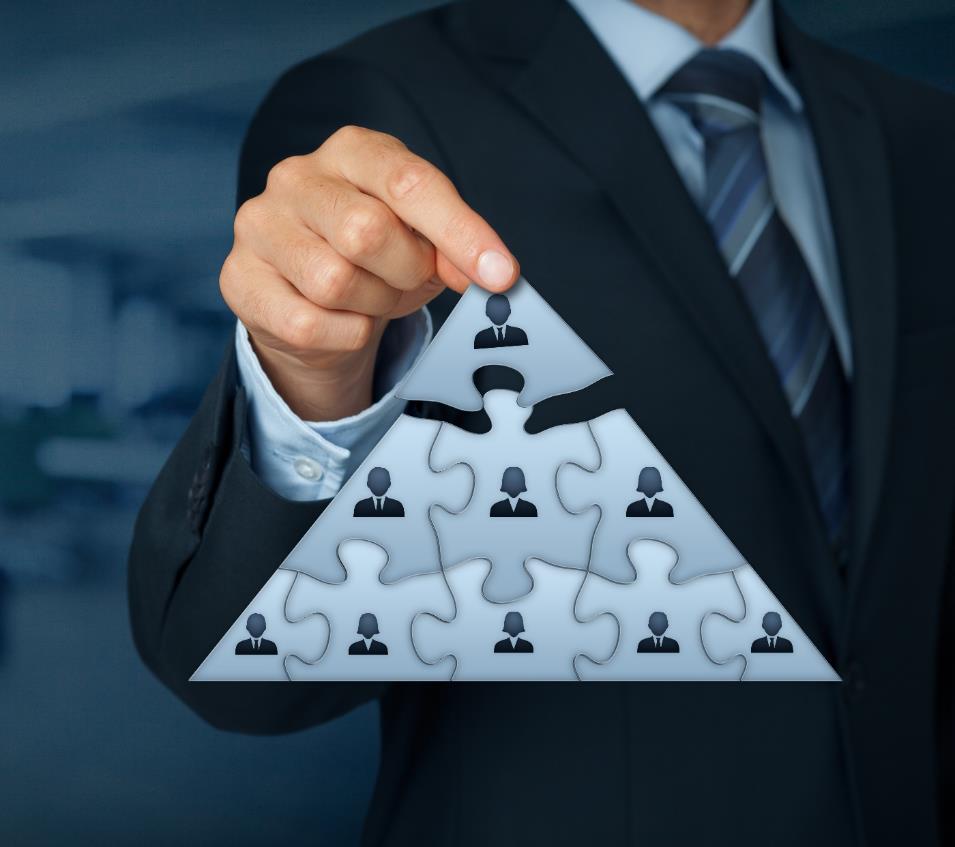 Team Workbook A simple guide to plan for success.DateOur VISIONEverything we do should tie directly back to the achievement of our vision.Our vision is…Our BELIEFSEverything we do will be carried out in accordance with our core values and beliefs.Our TEAMHere are the individuals who will help us achieve our vision: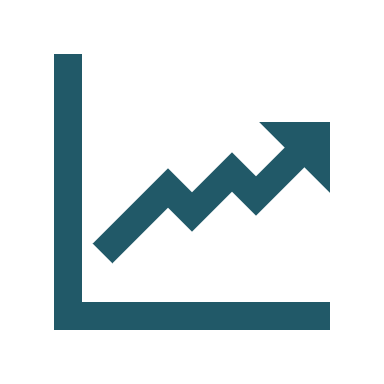 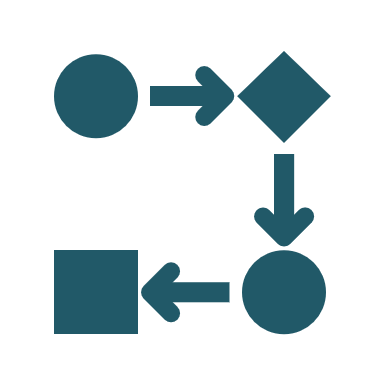 Carefully consider our current situation, the industry environment, and other important factors in the environment to identify: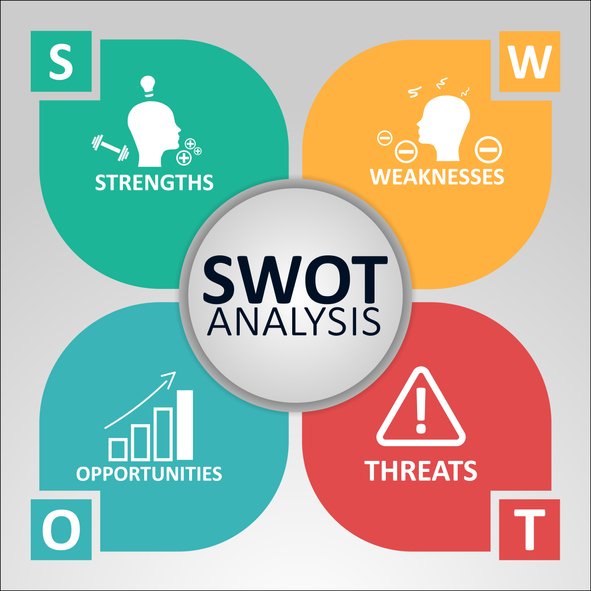 What We Want to Complete This YearClient Analysis 			              Managed by: _________________________    Review our Client Classification and update where required    Update our Rightsizing Worksheet and discuss results    Identify goals related to number of clients, by type, for next year    Maintenance: Ensure all Clients are coded accurately on our CRMGoals:Client Experience 			     Managed by: _________________________   Review our Client Service Model and fine-tune or update accordingly   Review our Client Profiles (family, recreation, occupation, interests) for our best clients   Discuss strategies to acknowledge one Moment of Truth this year for each top client   Maintenance: Order items to execute our client service (ie. cards, gifts, newsletters, etc.)   Maintenance: Continue to have the Client Experience fully automated on the CRMGoals:Client Onboarding 		             Managed by: _________________________    Review our New Client Process and fine-tune or update accordingly    Maintenance: Order items required to execute our onboarding (i.e.. cards, binders, gifts, etc.)    Maintenance: Continue to have Client Onboarding fully automated on the CRMGoals:Client Rebranding		                 Managed by: _________________________   Assess how many of our clients have been effectively rebranded and who is not yet completed   Discuss the results of the rebranding using the Rebranding TrackerGoals:Marketing & Branding	                 Managed by: _________________________    Review and update our Introduction Kit    Review and update our Website    Review and update our LinkedIn Profile and/or other Social Media Platforms    Check for consistency on our Email Signatures & all other client-facing items Goals:Investment Process	                             Managed by: _________________________    Investment Management Process Assessment & Discussion    Are we proactively managing our clients’ investment needs?    Continued shift to managed money and/or core portfolios    Continued shift to fee-based business    Implement a standardized approach to fee-based business    Enhance or add to our investment solutions where requiredGoals:Financial Planning		                 Managed by: _________________________    Financial Planning Approach Assessment & Discussion    Are we proactively managing our client’s planning needs?    Are we using the right financial planning program?    Are we providing our clients with a meaningful financial plan?Goals:Insurance Solution	                             Managed by: _________________________    Insurance Solutions/Risk Management Assessment & Discussion    Are we proactively managing our clients’ insurance needs?    Are we providing our clients with a meaningful financial plan?Goals:Technology & CRM		                 Managed by: _________________________     Review our current IT systems (software) to assess necessary upgrades      Review our current IT technology (hardware) to assess necessary upgrades (i.e.. new PCs, printers, scanners, etc.)     Identify the CRM coordinator on the team      Assess level of CRM access and integration by the team      Identify what, if any, additional CRM customizations are required     Identify if team training or system upgrades are requiredGoals:Operations			                 Managed by: _________________________     Identify the individual on the team responsible for coordinating & maintaining the Procedures  Manual     Review our Procedures Manual to assess its effectiveness, and make changes as required     Consider ways to improve the operations for our team and clients     Consider ways to improve the office environment for our team and clients (new furniture, office renovations, moving spaces, etc.)Goals:Team Development		                 Managed by: _________________________     Review Advisory Blueprint to assess effectiveness, and plan for changes as required     Ensure each team member has an up-to-date Job Description     Identify training needs of individuals and/or the entire team     Are the Weekly Team Meetings consistent and effective?     Are the Quarterly Strategic Meetings consistent and providing ongoing direction?     Are the Annual Strategic Planning Sessions defining a common vision, goals & action plan to achieve them?Goals:Strategic Partners		                 Managed by: _________________________    Review and update those identified and coded as our Strategic Partners    Review our Strategic Partners Service Model and fine-tune or update accordingly    Ensure our Strategic Partners Service Model is fully automated by CRM    Review our Client Profiles (family, recreation, interests) for each of our Strategic PartnersGoals:Other Thoughts & Ideas	                 Managed by: _________________________   Buying a book of business to increase AUM and number of quality clients   Expanding the Team    Changing the type of relationship with our current firm or changing firmsGoals: